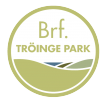 191211Föreningsnytt nr 14:Då är vi inne i advent, tänk vad ett år går fort. Vi får lysa upp den mörka tiden med ljus när det nu är ytterst sällan vi har snö på våra breddgrader. Och vad det gäller ljus har styrelsen beslutat om att alla lägenheter ska äga en brandfilt, vi har en rutin för brandskydd och i vår kommer medlemmarna erbjudas att delta i brandutbildning.På gång:Som ni har fått information om tidigare så har DMJ gått i konkurs. Vi håller på att undersöka konsekvensen för oss vad det gäller punkter som ej är avhjälpta ifrån 2 årsbesiktningen, framtida garantier mm. Vi kommer också ha ett möte med Tröinge Park C för att diskutera hur vi kan hjälpas åt.Det var roligt att det var medlemmar som deltog i det öppna huset för vår grannes gästlägenhet. Om det är någon ytterligare i huset som önskar ha möjlighet att hyra den och behöver inloggningsuppgifter så hör av er.Som ni vet så tillhandahåller vi en återvinningsstation. För att så många som möjligt ska kunna slänga i dessa så är det viktigt att alla pressar ihop speciellt pappen innan ni läger det i behållarna. Jag vill också be er att hålla ögonen öppna om det är utomstående som slänger.Enligt stadgarna så har vi möjlighet att höja avgifterna för lägenhet och parkering varje år. Styrelsen har beslutat att inte göra detta i år eftersom vår ekonomi ser bra ut.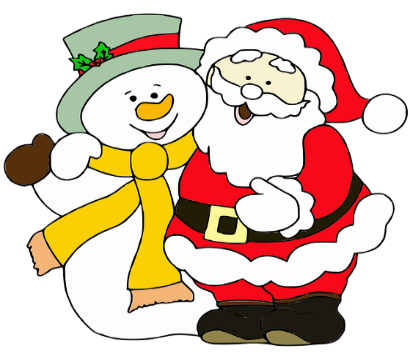 God Jul och Gott Nytt ÅrÖnskar Styrelsen